Coronavirus support - looking after your mental health A guide for people with a learning disability Do activities that help you feel calmDo them everyday. Not just when you are upset. For example: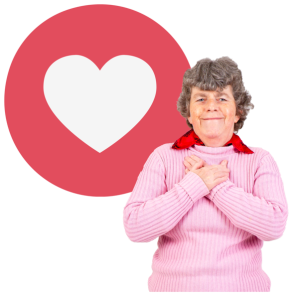 Be kind to yourself. This means do not judge yourself because you are not perfect. Do not compare yourself to other people.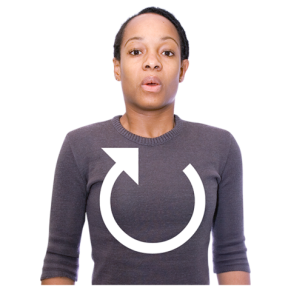 Try relaxation exercises. You can watch some good videos to help you with this here: www.moodcafe.co.uk/download-relaxation-exercises. 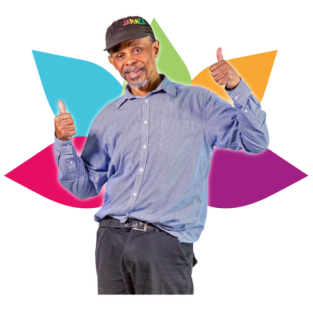 Try Mindfulness. You can find out more by watching this video: www.youtube.com/watch?v=v1fl7gqKYRQ.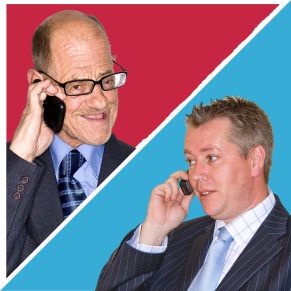 Talk to someone you trust about how you feel.Look after yourselfLooking after your body can help you feel better.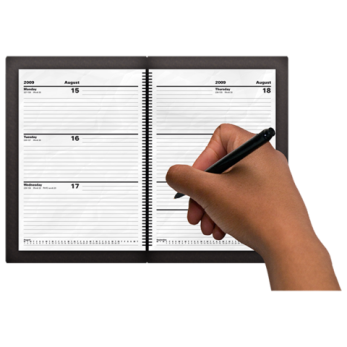 Plan what you will do each day.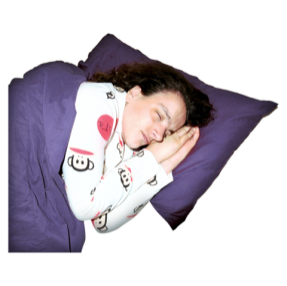 Sleep well.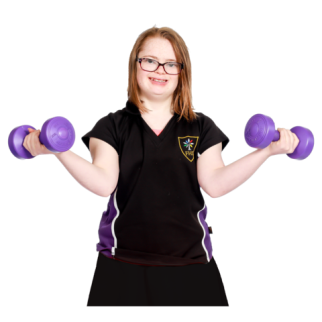 Exercise.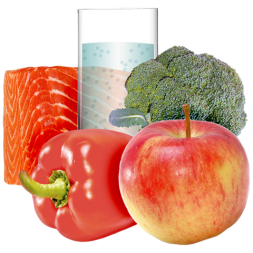 Eat and drink healthilyCheck your thoughtsTry not to worry as this can make you feel worse.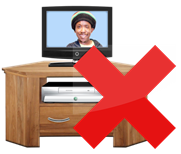 Do not watch the news too much.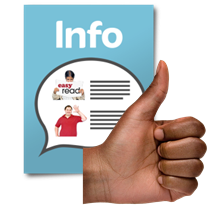 Find information that is helpful to you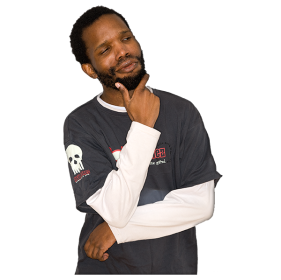 Think about the things you can do. Do not focus on what you cannot do.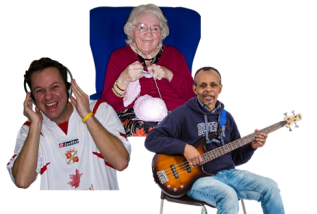 Keep yourself busyDo things that help you feel goodIt is ok to laugh and enjoy ourselves.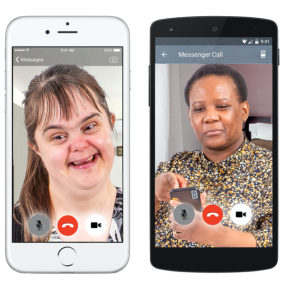 Talk to someone who makes you feel good. You can use Zoom to do this. Watch this video to find out how to use Zoom: https://www.youtube.com/watch?v=zhBd30l1prg 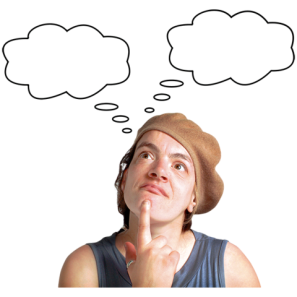 Everyday, try to think about 3 things that have gone well. They can be small things too.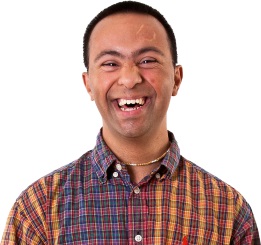 Think about the things that make you happy. Try to do more of them where you can. Here are some calendars that can help you think of things you can do everyday: https://www.actionforhappiness.org/calendarsSpeak to someoneIf you would like to talk to someone in private about your mental health here are some helplines: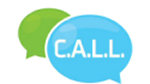 The C.A.L.L. helpline: Phone: 0800 132 737Text: text the word ‘help’ to 81066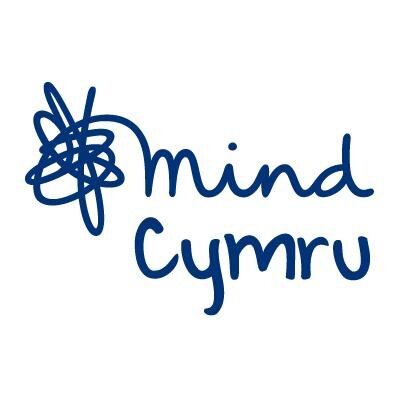 Mind Cymru Infoline: Phone: 0300 123 3393Text: 86463Email: info@mind.org.uk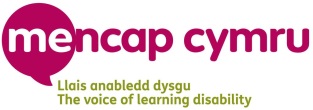 Mencap support people with a learning disability, their families and carers.Phone: 02074540454Email: information@mencap.org.ukWebsite: www.mencap.org.uk Find advice and information on the internetYou can find good information about coronavirus on these websites. 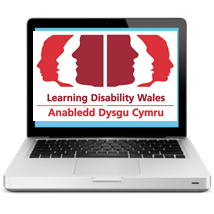 Learning Disability Wales: https://www.ldw.org.uk/project/coronavirus/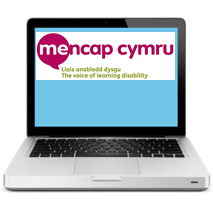 Mencap Cymru:https://wales.mencap.org.uk/information-and-support/information-about-coronavirus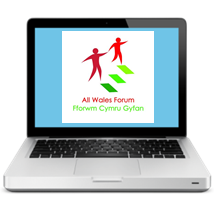 All Wales People First:http://allwalespeople1st.co.uk/latest-news/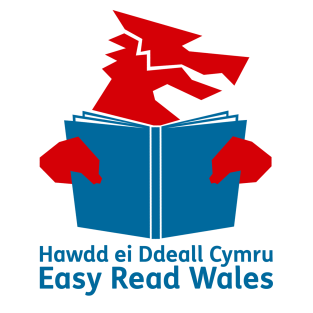 This advice was made into Easy Read by Easy Read Wales using Photosymbols